Ek:  Tez Ara Raporu*: Değerlendirme sonucunun başarısız olması durumunda gerekçeli rapor yazılması gerekmektedir.NOT: Bu form EABD/EASD Başkanlığı tarafından üst yazı ekinde Enstitüye gönderilmelidir.T.C.AFYON KOCATEPE ÜNİVERSİTESİSOSYAL BİLİMLER ENSTİTÜSÜDOKTORA/SANATTA YETERLİK TEZ İZLEME KOMİTESİ (TİK) ARA RAPORU*1. TEZDE BUGÜNE KADAR GERÇEKLEŞTİRİLEN ÇALIŞMALAR: Bu başlık altında, teze ilişkin bu TİK toplantısına kadar yapılanlar, belirli bir sistematik dâhilinde, tek satır aralığı ve 12 Times New Roman yazı tipi ile ve iki yana yaslı olarak en fazla 1000 kelime/sözcük (boşluklar dâhil) sayısını geçmeyecek şekilde yazılmalıdır.2. TEZDE BUNDAN SONRA YAPILACAK ÇALIŞMALAR:Bu başlık altında, teze ilişkin bu TİK toplantısından sonra bir dahaki toplantıya kadar yapılanlar, belirli bir sistematik dâhilinde, tek satır aralığı ve 12 Times New Roman yazı tipi ile ve iki yana yaslı olarak en fazla 1000 kelime/sözcük (boşluklar dâhil) sayısını geçmeyecek şekilde yazılmalıdır.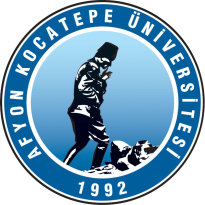 T.C.AFYON KOCATEPE ÜNİVERSİTESİSOSYAL BİLİMLER ENSTİTÜSÜDOKTORA/SANATTA YETERLİK TEZ İZLEME KOMİTESİ (TİK) FORMU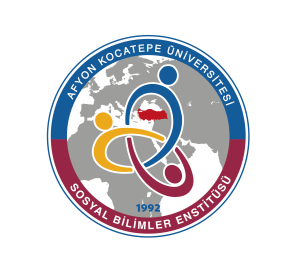 ÖğrencininAdı Soyadı : Adı Soyadı : ÖğrencininNumarası :Numarası :ÖğrencininAnabilim / Anasanat Dalı :Anabilim / Anasanat Dalı :Anabilim / Anasanat Dalı :Anabilim / Anasanat Dalı :ÖğrencininDanışmanı (Unvan, Ad ve Soyad) :Danışmanı (Unvan, Ad ve Soyad) :ÖğrencininProgram Düzeyi:             (     )Doktora             (     )Sanatta YeterlikProgram Düzeyi:             (     )Doktora             (     )Sanatta YeterlikProgram Düzeyi:             (     )Doktora             (     )Sanatta YeterlikProgram Düzeyi:             (     )Doktora             (     )Sanatta YeterlikTez İzleme Komitesi Toplantı Sayısı:  (    ) 1        (    ) 2        (    ) 3        (    ) 4        (    ) 5        (    ) 6        (    ) 7        (    ) 8        (    ) 9       (    ) 10Tez İzleme Komitesi Toplantı Sayısı:  (    ) 1        (    ) 2        (    ) 3        (    ) 4        (    ) 5        (    ) 6        (    ) 7        (    ) 8        (    ) 9       (    ) 10Tez İzleme Komitesi Toplantı Sayısı:  (    ) 1        (    ) 2        (    ) 3        (    ) 4        (    ) 5        (    ) 6        (    ) 7        (    ) 8        (    ) 9       (    ) 10Tez İzleme Komitesi Toplantı Sayısı:  (    ) 1        (    ) 2        (    ) 3        (    ) 4        (    ) 5        (    ) 6        (    ) 7        (    ) 8        (    ) 9       (    ) 10Tez İzleme Komitesi Toplantı Sayısı:  (    ) 1        (    ) 2        (    ) 3        (    ) 4        (    ) 5        (    ) 6        (    ) 7        (    ) 8        (    ) 9       (    ) 10Tez Konusu (Başlığı):Tez Konusu (Başlığı):Tez Konusu (Başlığı):Tez Konusu (Başlığı):Tez Konusu (Başlığı):Tez Çalışmasının Değerlendirilmesi:                                                                        (     ) Başarılı                                         (    ) Başarısız*Tez Çalışmasının Değerlendirilmesi:                                                                        (     ) Başarılı                                         (    ) Başarısız*Tez Çalışmasının Değerlendirilmesi:                                                                        (     ) Başarılı                                         (    ) Başarısız*Tez Çalışmasının Değerlendirilmesi:                                                                        (     ) Başarılı                                         (    ) Başarısız*Tez Çalışmasının Değerlendirilmesi:                                                                        (     ) Başarılı                                         (    ) Başarısız*Öğrenci tez savunmasına girebilir. (       ) Uygundur**.**Not: Bu alan, savunma öncesi son TİK’ e giren ve başarılı olan öğrenci içindir.Öğrenci tez savunmasına girebilir. (       ) Uygundur**.**Not: Bu alan, savunma öncesi son TİK’ e giren ve başarılı olan öğrenci içindir.Öğrenci tez savunmasına girebilir. (       ) Uygundur**.**Not: Bu alan, savunma öncesi son TİK’ e giren ve başarılı olan öğrenci içindir.Öğrenci tez savunmasına girebilir. (       ) Uygundur**.**Not: Bu alan, savunma öncesi son TİK’ e giren ve başarılı olan öğrenci içindir.Öğrenci tez savunmasına girebilir. (       ) Uygundur**.**Not: Bu alan, savunma öncesi son TİK’ e giren ve başarılı olan öğrenci içindir.TEZ İZLEME KOMİTE ÜYELERİTEZ İZLEME KOMİTE ÜYELERİTEZ İZLEME KOMİTE ÜYELERİTEZ İZLEME KOMİTE ÜYELERİTEZ İZLEME KOMİTE ÜYELERİ                                                                                               Tarih: ……….. / ……….. / 20……                                                                                                 Tarih: ……….. / ……….. / 20……                                                                                                 Tarih: ……….. / ……….. / 20……                                                                                                 Tarih: ……….. / ……….. / 20……                                                                                                 Tarih: ……….. / ……….. / 20……  Öğrencinin Adı SoyadıAnabilim DalıProgramıTİK Üyeleri (Ünvan, Ad ve Soyad)1. ………………………………………………….. (Danışman)2. …………………………………………………..3. …………………………………………………..Tez Konu BaşlığıTez İzleme Komitesi Toplantı Sayısı 1          2           3          4          5         6           7          8           9         10